      IČO 00619621          DIČ 2020508490             ICDPH SK 2020508490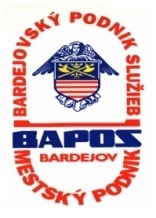 Rozpis objektov v správe BAPOS, m.p. pre vykonanie ochrannej deratizácie 2022							Spolu výmera: 20 170 m2Cena celkom s DPH:								Marián Novický								riaditeľ podnikuP.č.Názov objektuAdresaPopis nehnuteľnosti1.Administratívna budova a garážeŠtefánikova 786Stará časť 3 podl. zast.plocha 190m2Nová časť, 3 podl. zast.plocha 260m2Vrátnica, 1podlažie, 40 m2Garáže, 2 príz.objekty 905+890 m22.Športová hala MierMlynská 1Telocvičňa, 1podl. zast.plocha 650m2Palubovka, 2podl. zast.plocha 2650m2Adm.časť, 3podl. zast.plocha 1340m23.Zimný štadiónKutuzovovaĽadová plocha s prísluš. 4200 m2Prevádzková budova 540 m2Strojovňa 210 m2 540 m24.Hnedý priemyselný parkDuklianskaVýrobná hala, 3podl.zast.pl.3270 m25.Dom smútku BardejovKpt. NálepkuDom smútku a prísl.zast.pl. 540 m26.Dom smútku Bard. Nová VesBard. Nová VesDom smútku a prísl.zast.pl. 200 m27.Dom smútku Dlhá LúkaHlavná ul.Dom smútku a prísl.zast.pl. 200 m28.Dom smútku Bard.MihaľovMihaľovDom smútku a prísl.zast.pl. 150 m29.Štadión BNV, prev.budovaGiraltovská 1Prevádzková budova 1 podl.550 m210.Štadión Dlhá Lúka, prevádzková budovaDlhá LúkaPrevádzková budova 1 podl.310 m211.Detské dopravné ihrisko, prevádzková budovaToplianska ulPrevádzková budova 1 podl.125 m212.Fontána, promenádny parkDlhý radFontána, zast.pl.250 m213.Veľká baštaKrátky radPamiat. objekt, 5podl.zast.pl. 225 m214.Kráľovská baštaKrátky radPamiat. objekt, 1podl.zast.pl. 100 m215.Bašta na HradbáchNa Hradbách Pamiat. objekt, 3podl.zast.pl. 115 m216.Skleníky BNV,  skladyOrechova ul. 1Sklad. hala, 1podl.zast.pl. 550 m217.Skleníky BNV, sklad. halaOrechova ul. 1Skl. hala, 1podl.zast.pl. 2 časti 550 m2 a   310 m218.Skleníky BNV, prev.budovaOrechova ul. 1Prev.budova, 2podl.zast.pl. 210 m219.Verejná zeleň, park Moyzesova Verejná zeleň, 100 m2